www.tennisyukon.com 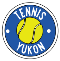 2022 TENNIS YUKON MEMBERSHIP AND MT MAC TENNIS SEASON PASS2022 SEASON PASS proceeds support the maintenance of the Mt Mac courts.Check court booking calendar online to see court use (including designated pickleball times for Court 4) and book a court.CONTACT EMAIL ADDRESS:  ________________________________________________________________PHONE NUMBER ____________________________________I am interested in league play on Monday evenings   Yes or No________I am interested in adding my name to a list of people looking to play  	Yes or No _________   Level ___________I agree to receiving email updates and newsletters from Tennis Yukon about the Mt Mac courts and programmingYes  __________       	No _______________AGREEMENT TO ABIDE BY COURT RULES WHEN USING THE MT MAC COURTSI hereby acknowledge that I have read and understand the below court rules and I agree to follow them when using the Mt Mac courts: Courts are maintained by Tennis Yukon based on a user-contribution system. Players need to have a season pass or guest pass to access the Mt Mac courts.Non-marking shoes only.Tennis (and pickleball) play only (e.g., no bikes, street hockey, skateboards, or roller blades allowed on courts).No leaning or sitting on the nets.Please use trash cans for tennis ball cans and other waste.No alcohol, food, chewing gum, cannabis, or dogs allowed on courts. Please only cross a court in between points (not during).Do not retrieve a ball from another court while their point is in progress – wait until their point is finished.No profanities, yelling, or screaming while on courts; please be respectful to all players.Abide by public health rules and orders of Yukon Chief Medical Officer of Health; don’t come to courts when sick.I understand that failure to follow these steps will lead to my court privileges being taken away and I will not be allowed to play at the Mt Mac courts. I have also signed the release and waiver of liability. The submission of this application certifies acceptance of the applicant (and all listed family members) to abide by the rules, policies and procedures of Tennis Yukon, TennisBC, and TennisCanada. I understand that if my photo is taken during an event at the Mt Mac courts, it may be used on the Tennis Yukon website for promotional purposes.I authorize the Organization to collect and use personal information about me for the Tennis Yukon administrative purposes. I understand that I may withdraw such consent at any time by contacting the Tennis Yukon Board.  The Tennis Yukon Board will advise the implications of such withdrawal according to Tennis Yukon’s Privacy Policy.Signature: __________________________________________                                    Date: ____________________ Tennis Yukon receives some funding support from the Yukon Government. For the reports we have to file on that funding, we must now collect the below data. No individual response will be shared with any outside organization; numbers are only reported in bulk. Please self-identify below. OF ABORIGINAL/INUIT/METIS DESCENT   _________NOT OF ABORIGINAL/INUIT/METIS DESCENT    _________PREFER NOT TO SAY __________TENNIS YUKON MEMBERSHIP(required to be covered by insurance playing at Mt Mac courts and in TY programs)TENNIS YUKON MEMBERSHIP(required to be covered by insurance playing at Mt Mac courts and in TY programs)TENNIS YUKON MEMBERSHIP(required to be covered by insurance playing at Mt Mac courts and in TY programs)TENNIS YUKON MEMBERSHIP(required to be covered by insurance playing at Mt Mac courts and in TY programs)TENNIS YUKON MEMBERSHIP(required to be covered by insurance playing at Mt Mac courts and in TY programs)TENNIS YUKON MEMBERSHIP(required to be covered by insurance playing at Mt Mac courts and in TY programs)NAMEGENDERINSURANCE FEE $5/playerFOR JUNIOR PLAYER(S)DATE OF BIRTHFOR JUNIOR PLAYER(S)DATE OF BIRTHFOR JUNIOR PLAYER(S)DATE OF BIRTHNAMEGENDERINSURANCE FEE $5/playerDAYMONTHYEAR2022 SEASON PASS(required to access Mt Mac courts)AmountPaidReceived Vizpin app access Tennis Junior (U18)$40Tennis Senior (55+)$40Tennis Student$40Tennis Individual Adult $80Tennis Family (1-2 adults + 1-4 kids)$150INSURANCE ($5 per player)  TOTAL